CalculCalcule :	    ₁							        ₁	₁  ₄		5 4 5				4     5 ₁1 2			3 2 8+	2 1 5			-	1 ₁+2  3 2		x	       6+	2 3 6														3     2  8 0		        1 9 6 8	9 9 6Pose et calcule :15847 + 582 = 1247 – 328 =463 x 15 =Bonus : 2147 x 234 =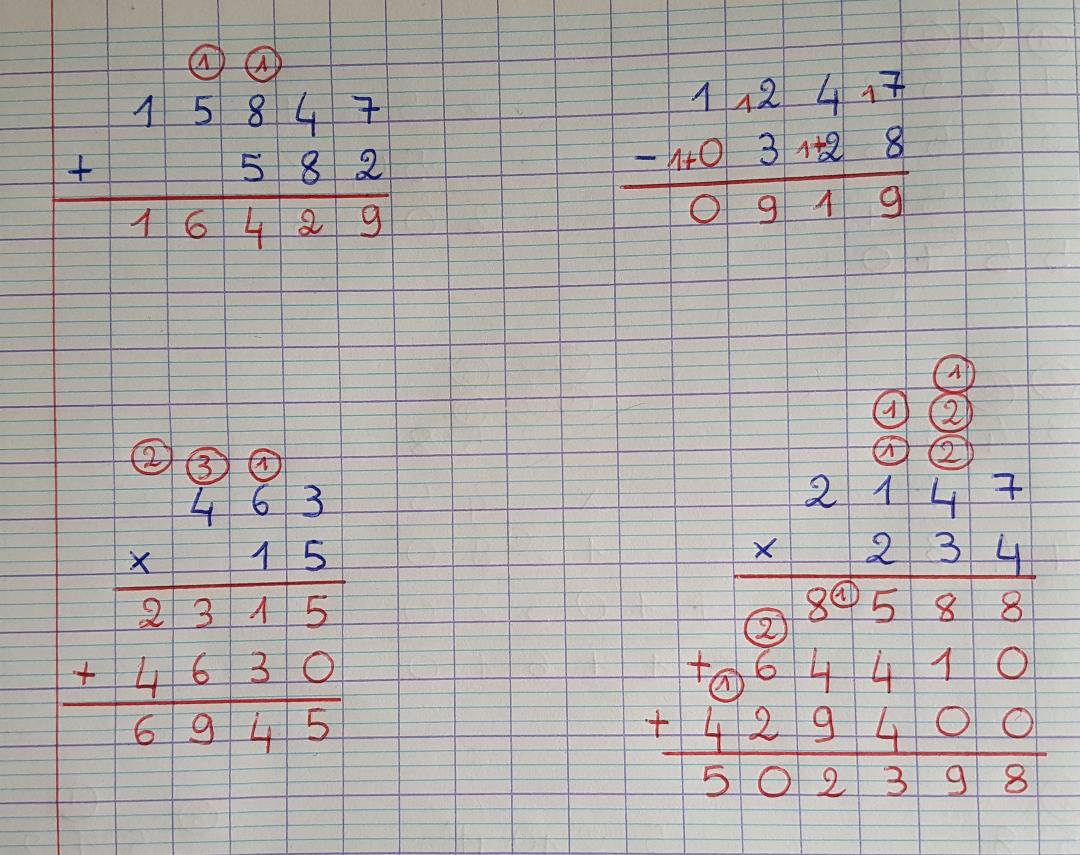 